Content of the Market ConsultationSolactive AG has decided to conduct a Market Consultation with regard to changing its Index Methodology of the following Indices (the ‘Affected Indices’): Rationale for Proposed ChangeSolactive AG is constantly reviewing its indices and the approach of their index calculation. In order to harmonize the applied calculation methodologies, Solactive AG has decided to propose the methodology changes below for the Affected Indices. This will ensure a streamlining of the index calculation logics.Proposed Changes to the Index GuidelineThe Affected Indices are currently calculated using the formula of a Standard Index as defined in section 1.2.1 of the Equity Index Methodology available on the Solactive website: https://www.solactive.com/documents/The proposed changes refer to the index calculation itself and the corporate action adjustment (section 2.1.1.1 and following sections of the Equity Index Methodology referring to the Standard Index).The intention is to amend the calculation formula for the Affected Indices to the Divisor Index logic as defined in section 1.2.2 of the Equity Index Methodology (the index calculation itself and the corporate action adjustment are to be changed as referred to in section 2.1.1.2 and following sections).To illustrate the change, the calculation formula will change from:ToFurther definition of the information on the Symbols included in the above formulas are available in the Equity Index Methodology on the pages 4 and 5.As a result, all relevant paragraphs which refer to the calculation of the Affected Indices and, if applicable to the rebalance specific procedure will be amended to comply with the Divisor Index standards.Feedback on the proposed changeIf you would like to share your thoughts with Solactive, please use this consultation form and provide us with your personal details and those of your organization. Solactive is inviting all stakeholders and interested third parties to evaluate the proposed change to the Methodology of the Affected Indices and welcomes any feedback on how this may affect and/or improve their use of Solactive indices. Consultation ProcedureStakeholders and third parties who are interested in participating in this Market Consultation, are invited to respond until July 21, 2021 (cob).Please send your feedback via email to compliance@solactive.com, specifying “Market Consultation Several Solactive Indices” as the subject of the email, or via postal mail to:	Solactive AGPlatz der Einheit 1 60327 Frankfurt am Main GermanyShould you have any additional questions regarding the consultative question in particular, please do not hesitate to contact us via above email address.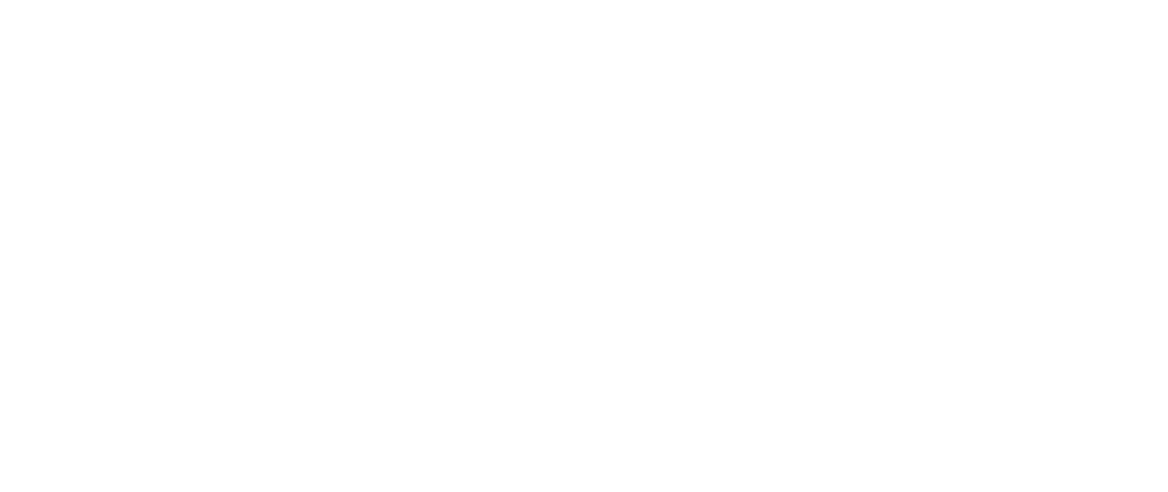 INDEX NAMERICISINSolactive Global Copper Miners Total Return Index.SOLGLOCODE000A1DKEA1Solactive Global Gold Explorers & Developers Total Return Index.SOLGOEXDE000SLA2PP5Solactive Global Lithium Index.SOLLITDE000A1EY8J4Solactive Global Lithium v2 Index.SOLLIT2DE000SL0CGT7Solactive Global Lithium v2 Index PR.SOLLIT2PDE00SOLLIT2PSolactive Global Lithium v2 Index TR.SOLLIT2TDE00SOLLIT2TSolactive Global Silver Miners Total Return Index.SOLGLOSIDE000A1DKEB9Solactive Global SuperDividend™ Index.SOLSDIVDE000SLA0SD9Solactive Global SuperDividend™ Index (Price).SOLSDIVPDE000SLA8DP8Solactive Global SuperDividend™ REIT (Net) Index.SRETNDE000SL0ALS3Solactive Global SuperDividend™ REIT Index.SRETDE000SLA0VW3Solactive Global SuperDividend™ REIT Index (Price).SRETPDE000SLA0VY9Solactive Global Uranium & Nuclear Components Total Return Index.SOLURANTDE000SLA4825Solactive Guru Index.GURUDE000SLA0HF7Solactive Guru Index (Price).GURUPDE000SLA1HF5Solactive MLP & Energy Infrastructure Index.SOLMLPXDE000SLA0XX7Solactive MLP Infrastructure (Gross) Index.MLPAMIDGDE000SL0ALT1Solactive MLP Infrastructure Index.MLPAMIDDE000SLA4HN3Solactive MLP Infrastructure Index (Price).MLPAMIDPDE000SLA4HM5Solactive Social Media Total Return Index.SOCLDE000SLA1SM8Solactive U.S. Founder-Run Companies Index.SOLUSFRCDE000SLA21M5NameFunctionOrganizationEmailPhoneConfidentiality (Y/N)